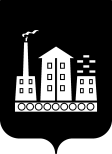 ГЛАВА ГОРОДСКОГО ОКРУГА СПАССК-ДАЛЬНИЙПОСТАНОВЛЕНИЕ 08 февраля 2023г.          г. Спасск-Дальний, Приморского края                 № 5-пО внесении изменений в постановление главыгородского округа Спасск-Дальний от 23.12.2020 № 24-п «О создании комиссии по повышению устойчивости функционирования объектов экономики городского округа Спасск-Дальний в мирное и военное время»В соответствии с Федеральным законом от 21 декабря 1994 года № 68-ФЗ         «О защите населения и территорий от чрезвычайных ситуаций природного                     и техногенного характера», Федеральным законом от 12 февраля 1998 года № 28-ФЗ «О гражданской обороне», Федеральным законом от 06 октября 2003 года № 131-ФЗ «Об общих принципах организации местного самоуправления в Российской Федерации», постановлением Правительства Российской Федерации от 26 ноября 2007 года № 804 «Об утверждении Положения о гражданской обороне в Российской Федерации», на основании Устава городского округа Спасск-ДальнийПОСТАНОВЛЯЮ:1. Внести в постановление главы городского округа Спасск-Дальний от           23 декабря 2020 года № 24-п «О создании комиссии по повышению устойчивости функционирования объектов экономики городского округа Спасск-Дальний в мирное и военное время» изменения, изложив приложение № 1 в новой редакции (прилагается).	2.  Контроль за исполнением настоящего постановления оставляю за собой.Глава городского округа Спасск-Дальний                                        О.А. МитрофановСоставкомиссии по повышению устойчивости функционированияобъектов экономики городского округа Спасск-Дальнийв мирное и военное время                           Приложение № 1                    к постановлению главы           городского округа Спасск-Дальний               от  23 декабря 2020г.   № 24-п             (в редакции постановления главы       городского округа Спасск-Дальний                  от 08 февраля 2023г. № 5-п)Врадий Л.В.- первый заместитель главы Администрации городского округа Спасск-Дальний, председатель комиссииБабкова Е.А.- заместитель начальника управления экономики           и муниципального заказа Администрации городского округа Спасск-Дальний,  заместитель председателя комиссииПатрушев К.О.- заместитель главы Администрации городского округа Спасск-Дальний, заместитель председатель комиссииФисенко М.А.- начальник Межмуниципального отдела МВД России «Спасский», заместитель председателя комиссии       (по согласованию)Улитин А.В.- главный специалист по гражданской обороне              и чрезвычайным ситуациям МКУ «Управление           по делам ГО ЧС городского округа Спасск-Дальний», секретарь комиссииБаевский А.А.- директор Муниципального унитарного предприятия «Городской рынок»Бондаренко Е.Г.- начальник управления образования Администрации городского округа  Спасск-ДальнийДергунов Д.В.- и.о. директора Муниципального бюджетного учреждения  «Наш город»Житин А.И.- начальник отдела по мобилизационной подготовке Администрации городского округа Спасск-ДальнийЗакирова К.А.- начальник отдела жизнеобеспечения управления ЖКХ Администрации городского округа   Спасск-ДальнийЗахарова Н.А.- начальник отдела дорожного хозяйства и транспорта     управления ЖКХ Администрации городского округа Спасск-ДальнийИванишин В.С.- главный врач КГБУЗ «Спасская городская больница» (по согласованию)Иванова Т.О.- директор Муниципального унитарного предприятия Центральная районная аптека № 29Кожухова Т.Б.- начальник территориального отдела Управления Роспотребнадзора по Приморскому краю     в г. Спасск-Дальний (по согласованию)Кучерявый Д.С.- начальник финансового управления Администрации городского округа Спасск-ДальнийЛугинина Д.В.- начальник отдела благоустройства управления ЖКХ Администрации городского округа Спасск-ДальнийНикифоров А.С.- начальник МКУ «Управление по делам ГО ЧС городского округа Спасск-Дальний»Озиш В.Ф.- и.о. начальника 20 ПСО ФПС ГПС Главного управления МЧС России по Приморскому краю         (по согласованию)Петик И.Б.- начальник управления земельных, имущественных отношений и градостроительства Администрации городского округа  Спасск-ДальнийСимоненко О.С.-начальник управления ЖКХ Администрации городского округа Спасск-ДальнийТруднева Т.П.- председатель Думы городского округа    Спасск-Дальний (по согласованию)Ткаченко Д.В.- начальник    отдела    надзорной    деятельности   и профилактической    работы    ГУ МЧС    России     по Приморскому краю по г. Спасску-Дальнему   и Спасскому району (по согласованию)